Об утверждении Перечня муниципального имущества МО «Ленский район», предназначенного для предоставления во владение и (или) пользование субъектам малого и среднего предпринимательства и организациям, образующим инфраструктуру поддержки субъектов малого и среднего предпринимательства, в том числе самозанятым гражданам В соответствии со ст. 18 Федерального закона от 24.07.2007 № 209-ФЗ «О развитии малого и среднего предпринимательства в Российской Федерации», на основании Протокола заседания Координационного совета при главе МО «Ленский район» по вопросам развития малого и среднего предпринимательства и инвестиционной политики от 01.07.2022 №5, п о с т а н о в л я ю: Утвердить Перечень муниципального имущества муниципального образования «Ленский район», предназначенного для предоставления имущественной поддержки субъектам малого и среднего предпринимательства и организациям, образующим инфраструктуру поддержки малого и среднего предпринимательства, в том числе самозанятым гражданам, согласно приложению к настоящему постановлению.Признать утратившим силу постановление главы от 19.01.2022 №01-03-15/2 «Об утверждении Перечня муниципального имущества МО «Ленский район», предназначенного для предоставления во владение и (или) пользование субъектам малого и среднего предпринимательства и организациям, образующим инфраструктуру поддержки субъектов малого и среднего предпринимательства, в том числе самозанятым гражданам».3. Главному специалисту управления делами (Иванская Е.С.) опубликовать данное постановление в средствах массовой информации и обеспечить размещение на официальном сайте администрации муниципального образования «Ленский район».Перечень муниципального имущества муниципального образования «Ленский район», предназначенного для предоставления имущественной поддержки субъектам малого и среднего предпринимательства и организациям, образующим инфраструктуру поддержки малого и среднего предпринимательства, в том числе самозанятым гражданам      Муниципальное образование«ЛЕНСКИЙ РАЙОН»Республики Саха (Якутия)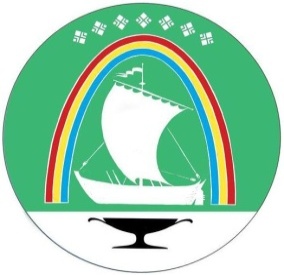 Саха Өрөспүүбүлүкэтин «ЛЕНСКЭЙ ОРОЙУОН» муниципальнайтэриллиитэПОСТАНОВЛЕНИЕ                  УУРААХг. Ленск                      Ленскэй к     от «_08_» июля 2022 года                                                   №_01-03-409/2__     от «_08_» июля 2022 года                                                   №_01-03-409/2__И.о. главы 	        А.В. Черепанов№ п/пАдрес (местоположение) объектаВид объекта недвижимости;тип движимого имуществаНаименование объекта учетаСведения о недвижимом имуществеСведения о недвижимом имуществеСведения о недвижимом имуществе№ п/пАдрес (местоположение) объектаВид объекта недвижимости;тип движимого имуществаНаименование объекта учетаОсновная характеристика объекта недвижимостиОсновная характеристика объекта недвижимостиОсновная характеристика объекта недвижимости№ п/пАдрес (местоположение) объектаВид объекта недвижимости;тип движимого имуществаНаименование объекта учетаТип (площадь - для земельных участков, зданий, помещений)Фактическое значениеЕдиница измерения (для площади - кв. м)12345671Ленский район, г. Ленск, ул. Объездная, д.10/3Здание гаражаСооружение (Помещение общего пользования, незавершенное строительством)2203,8кв.м.2Ленский район, г. Ленск, ул. Набережная, д.97аЗдание гаражаНежилое помещение, гараж60,8кв.м.3Ленский район, г. Ленск, ул. Победы, д.43, корп.8, пом.17 ГСК «Спутник»Гаражный боксНежилое помещение22,5кв.м.4Ленский район, г. Ленск, ул. Победы, д.43, корп.8, пом.19ГСК «Спутник»Гаражный боксНежилое помещение22,5кв.м.5Ленский район, г. Ленск, ул. Мелиораторов, д. 27 «а»Здание гаражаНежилое помещение423,3кв.м.6Ленский район, г. Ленск, ул. Объездная, д. 12/1Здание гаража на 10 автомашинНежилое сооружение1253,20кв.м.7Ленский район, г. Ленск, ул. Чапаева, д.60, пом. 17Гараж-стоянкаНежилое помещение18,5кв.м.8Ленский район, г. Ленск, ул. Мелиораторов, д. 27 «б»Здание арочного складаНежилое помещение479,9кв.м.9Ленский район, г. Ленск, ул. Горького, д. 2814:14:050013:73Земельный участок1147 +/- 7кв.м.10Ленский район, г. Ленск, ул. Объездная14:14:050069:90Земельный участок2336 +/- 17кв.м.11Ленский район, г. Ленск, ул. Победы, д.109/2б14:14:050090:1499Земельный участок350кв.м.12Ленский район, г. Ленск, ул. Победы, д.109/214:14:050090:1498Земельный участок1649кв.м.13Ленский район, г. Ленск, ул. Победы, д.109/4а14:14:050090:249Земельный участок16165кв.м.14Ленский район, г. Ленск, ул. Победы, д.109/214:14:050090:1500Земельный участок493кв.м.15Ленский район, г. Ленск, ул. Победы, д. 63 «б»Помещение "Сварочных мастерских"Нежилое здание185,9кв.м.Сведения о недвижимом имуществеСведения о недвижимом имуществеСведения о недвижимом имуществеСведения о недвижимом имуществеСведения о недвижимом имуществеСведения о движимом имуществеСведения о движимом имуществеСведения о движимом имуществеСведения о движимом имуществеКадастровый номерКадастровый номерТехническое состояние объекта недвижимостиКатегория земельВид разрешенного использованияСведения о движимом имуществеСведения о движимом имуществеСведения о движимом имуществеСведения о движимом имуществеНомерТип (кадастровый, условный, устаревший)Техническое состояние объекта недвижимостиКатегория земельВид разрешенного использованияГосударственный регистрационный знакМарка, модельГод выпускаСостав (принадлежности) имущества8910111213141516114:14:050069:301Требует капитального ремонтаЗемли населенных пунктовПод здание гаража214:14:050043:411Не требует капитального ремонтаЗемли населенных пунктовПод здание гаража314:14:000000:3043Не требует капитального ремонтаЗемли населенных пунктовДанные отсутствуют414:14:050068:1357Не требует капитального ремонтаЗемли населенных пунктовДанные отсутствуют514:14:050083:479Не требует капитального ремонтаЗемли населенных пунктовДанные отсутствуют614:14:050069:123Не требует капитального ремонтаЗемли населенных пунктовПод здание гаража714:14:050048:102Не требует капитального ремонтаЗемли населенных пунктовПод здание гаража814:14:050083:480Не требует капитального ремонтаЗемли населенных пунктовПод здание арочного склада914:14:050013:73Земли населенных пунктовДля размещения объектов торговли, общественного питания и бытового обслуживания, для размещения объектов социального и коммунально-бытового назначения1014:14:050069:90Земли населенных пунктовДля размещения производственных и административных зданий, строений, сооружений промышленности, коммунального хозяйства, материально-технического, продовольственного снабжения, сбыта и заготовок1114:14:050090:1499Земли населенных пунктовПод производственную базу1214:14:050090:1498Земли населенных пунктовДля размещения промышленных объектов1314:14:050090:249Земли населенных пунктовДля прочих объектов лесного хозяйства.Под строительство производственной базы1414:14:050090:1500Земли населенных пунктовПод производственную базу1514:14:050082:948Не требует капитального ремонтаЗемли населенных пунктовПроизводственно – складские помещенияСведения о правообладателях и о правах третьих лиц на имуществоСведения о правообладателях и о правах третьих лиц на имуществоСведения о правообладателях и о правах третьих лиц на имуществоСведения о правообладателях и о правах третьих лиц на имуществоСведения о правообладателях и о правах третьих лиц на имуществоСведения о правообладателях и о правах третьих лиц на имуществоСведения о правообладателях и о правах третьих лиц на имуществоДля договоров аренды и безвозмездного пользованияДля договоров аренды и безвозмездного пользованияНаименование правообладателяНаличие ограниченного вещного права на имуществоИНН правообладателяКонтактный номер телефонаАдрес электронной почтыНаличие права аренды или права безвозмездного пользования на имуществоДата окончания срока действия договора (при наличии)Наименование правообладателяНаличие ограниченного вещного права на имуществоИНН правообладателяКонтактный номер телефонаАдрес электронной почты171819202122231Нет МО «Ленский район»Нет14140099628(411-37)4-22-32raikiolensk@mail.ru2Да 18.11.2026МО «Ленский район»Нет14140099628(411-37)4-22-32raikiolensk@mail.ru3Да 13.06.2027МО «Ленский район»Нет14140099628(411-37)4-22-32raikiolensk@mail.ru4Да 18.11.2026МО «Ленский район»Нет14140099628(411-37)4-22-32raikiolensk@mail.ru5НетМО «Ленский район»Нет14140099628(411-37)4-22-32raikiolensk@mail.ru6НетМО «Ленский район»Нет14140099628(411-37)4-22-32raikiolensk@mail.ru7Да26.09.2026МО «Ленский район»Нет14140099628(411-37)4-22-32raikiolensk@mail.ru8Да 18.11.2026МО «Ленский район»Нет14140099628(411-37)4-22-32raikiolensk@mail.ru9Да 29.11.2026МО «Ленский район»Нет14140099628(411-37)4-22-32raikiolensk@mail.ru10Нет МО «Ленский район»Нет14140099628(411-37)4-22-32raikiolensk@mail.ru11НетМО «Ленский район»Нет14140099628(411-37)4-22-32raikiolensk@mail.ru12НетМО «Ленский район»Нет14140099628(411-37)4-22-32raikiolensk@mail.ru13НетМО «Ленский район»Нет14140099628(411-37)4-22-32raikiolensk@mail.ru14НетМО «Ленский район»Нет14140099628(411-37)4-22-32raikiolensk@mail.ru15Да 27.03.2027МО «Ленский район»Нет14140099628(411-37)4-22-32raikiolensk@mail.ruИ.о. председателя МКУ «Комитет имущественных отношений МО «Ленский район» РС (Я)»Е.С. Тартыев